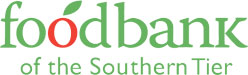 Mobile Food Pantry Distribution ScheduleWhat is a Mobile Food Pantry?The Mobile Food Pantry is used to deliver fresh produce, dairy products, and other food and grocery items directly to distribution sites where people need food. When the truck arrives at a site, volunteers place the food on tables surrounding the truck. Clients are then able to "shop," choosing items that they need.MFP ScheduleFree food is available to those who need it. Food distributions will take place rain or shine. Please bring your own bags and boxes to carry your items.OCTOBEROctober 10, 2018, Wednesday, Elmira 12:00 PM-1:00 PMFeed Elmira Food Pantry, 500 Walnut Street ElmiraOctober 17, 2018, Wednesday, Waverly 10:00 AM-11:00 AMNorth Waverly Chapel 40- State Route 34, WaverlyOctober 24, 2018, Wednesday, Beaver Dams 10:00 AM-11:00 AMGrace Lee Memorial Wesleyan Church, 2075 Chambers Road, Beaver DamsOctober 26, 2018, Friday, Millport 10:00 AM-11:00 AMNew Hope Baptist Church, 5528 State Street, MillportOctober 29, 2018, Monday, Horseheads 10:00 AM-11:00 AMThe Love Church 3136 Lake Rd., HorseheadsOctober 30, 2018, Tuesday, Elmira 12:00 PM-1:00 PMCorning Community College- Elmira Campus, 318 Madison Ave., ElmiraFor a full list of sites in the Southern Tier go to: https://www.foodbankst.org/mobile-food-pantry-distributionsFor more information, contact:Mark Lisi, Mobile Food Pantry Managermark.lisi@foodbankst.org